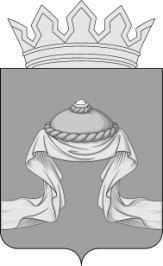 Администрация Назаровского районаКрасноярского краяПОСТАНОВЛЕНИЕ«22» 03 2023                                    г. Назарово                                          № 86-пО внесении изменений в постановление администрации Назаровского района  от 29.10.2013 № 584-п «Об утверждении муниципальной программы Назаровского района «Развитие малого и среднего предпринимательства на территории Назаровского района»В соответствии со статьей 179 Бюджетного кодекса Российской Федерации, постановлениями администрации Назаровского района от 17.11.2021 № 320-п «Об утверждении Порядка принятия решений о разработке муниципальных программ Назаровского района, их формирования и реализации», от 11.10.2022 № 339-п «Об утверждении перечня муниципальных программ администрации Назаровского района на 2023 год», руководствуясь статьями 15 и 19 Устава Назаровского муниципального района Красноярского края, ПОСТАНОВЛЯЮ:  1. Внести в постановление администрации Назаровского района от 29.10.2013 № 584-п «Об утверждении муниципальной программы Назаровского района «Развитие малого и среднего предпринимательства на  территории Назаровского района» следующие изменения:1.1. Приложение к постановлению изложить в новой редакции согласно приложению к настоящему постановлению.2. Признать утратившим силу постановление администрации Назаровского района от 17.11.2022 № 390-п «О внесении изменений в постановление администрации Назаровского района от 29.10.2013 № 584-п «Об утверждении муниципальной программы Назаровского района «Развитие малого и среднего предпринимательства на территории Назаровского района».3. Отделу организационной работы и документационного обеспечения администрации Назаровского района (Любавина) разместить постановление на официальном сайте Назаровского муниципального района Красноярского края в информационно-телекоммуникационной сети «Интернет».4. Контроль за выполнением постановления возложить на первого заместителя главы района, руководителя финансового управления администрации района  (Мельничук).   5. Постановление вступает в силу в день, следующий за днем его официального опубликования в газете «Советское  Причулымье».  Глава района                                                                                       М.А. Ковалев                                                                     Приложение к постановлению администрации Назаровского района  от «22» 03 2023 № 86-пПриложение к постановлению администрации Назаровского районаот 29.10. 2013 № 584-пМуниципальная программа Назаровского района «Развитие малого и среднего предпринимательства на территории Назаровского района»1. Паспорт муниципальной программы «Развитие малого и среднего предпринимательства на территории Назаровского района» 2. Характеристика текущего состояния малого и среднего предпринимательства, с указанием основных показателей социально-экономического развития Назаровского района и анализ социальных, финансово-экономических и прочих рисков реализации программы.	Нормативно-правовое регулирование поддержки и развития малого и среднего предпринимательства осуществляется общими нормами, установленными Федеральным законом от 24 июля 2007 года № 209-ФЗ                   «О развитии малого и среднего предпринимательства в Российской Федерации», Законом Красноярского края от 04.12.2008 № 7-2528 «О развитии малого и среднего предпринимательства в Красноярском крае». Деятельность субъектов малого и среднего предпринимательства также регулируется иными нормативными правовыми актами Российской Федерации, Красноярского края и администрации Назаровского района. По состоянию на 01.01.2023 на территории Назаровского района действует 15 малых предприятий, 1 среднее предприятие и 150 индивидуальных предпринимателей.Отраслевая структура малых предприятий сложилась следующим образом: в сфере торговли 7 предприятий, 2 хлебоприемных предприятия, по одному  предприятию: в сфере сельского хозяйства,  по продаже недвижимости, в производстве пара и горячей воды,  в здравоохранении, в производстве электромонтажных работ, в производстве изделий из бетона.Отраслевая структура индивидуальных предпринимателей охватывает следующие отрасли экономики: торговля и общественное питание (72) – 48,0 %, транспорт и связь (19) - 12,7 %, сельское хозяйство, охота и лесное хозяйство (22) - 14,7 %,строительство (16) – 10,6 %, прочие (21) - 14,0 %. Сектор малого и среднего бизнеса в районе не является  определяющим на рынке труда, но уже сегодня играет важную роль в снижении уровня безработицы в районе.Среднесписочная численность работников у субъектов малого и среднего предпринимательства по состоянию на 01.01.2023 составила 448 чел., и снизилась на 95 человек или на 17,5%. Причины снижения:- снижение количества индивидуальных предпринимателей; - закрытие малых 3 предприятий; -снижение численности работников среднего предприятия.         Среднесписочная численность работающего населения по состоянию на 01.01.2023 года составила 5194 чел., что на 298 чел.  или на 5,5% меньше по сравнению с соответствующим периодом прошлого года. Снижение численности работников всех предприятий и организаций связано со значительным сокращением АО « Агрохолдинг»  «Сибиряк».За 2022 год среднемесячная заработная плата организаций малого бизнеса составила 26152 рублей, что на 18,1 % выше уровня заработной платы соответствующего периода прошлого года. Оборот организаций малого бизнеса, за 2022 год вырос на 23,1 % и составил 345,1 млн. руб. (2021 год –280,3  млн. руб.).Уровень зарегистрированной безработицы в районе по состоянию на 01.01. 2023 года составил 0,8 %, численность безработных граждан на конец периода - 90 человек, на начало предыдущего года 102 человека, снижение уровня зарегистрированной безработицы в 12,8%. Среди субъектов малого предпринимательства достаточно высокая инвестиционная активность. За 2022 год объем инвестиций составил 72,0 млн.руб. рост к соответствующему периоду прошлого года составил 68,0 %.              Приобретены 2 магазина  п. Степной и  торговый павильон в п. Красная Сопка, сумма сделки составила 5,2 млн.руб.Строительство, модернизация и ремонт объектов производственного назначения  малых предприятий ООО «Красносопкинское Хлебоприемное» и «ООО «Гляденское Хлебоприемное» общей стоимостью 53,30 млн. руб. Малые предприятия в 2022 году инвестировали средства в оборудование и спецтехнику, сумма инвестиций составила 12,9 млн. руб. В целях стимулирования развития субъектов малого и среднего предпринимательства на территории района реализуется муниципальная программа «Развитие малого и среднего предпринимательства на территории Назаровского района». Муниципальная программа включает в себя следующие меры поддержки:	- субсидии вновь созданным субъектам малого предпринимательства на возмещение части расходов, связанных с приобретением и созданием основных средств и началом предпринимательской деятельности;	- субсидии субъектам малого и (или) среднего предпринимательства  на возмещение части затрат на уплату первого взноса (аванса) по договорам лизинга;	-субсидии части затрат субъектов малого и среднего предпринимательства, связанных с приобретением оборудования в  целях   создания и (или) развития, либо модернизации производства товаров (работ, услуг);- субсидии субъектам малого и среднего предпринимательства и физическим лицам, применяющим специальный налоговый режим «Налог на профессиональный доход», на возмещение затрат при осуществлении предпринимательской деятельности на территории Назаровского района.На реализацию данных видов финансовой поддержки предусмотрены средства районного бюджета в сумме 175,0 тыс. рублей ежегодно.	Анализ деятельности субъектов малого и среднего предпринимательства показывает, что они являются сегодня наиболее динамично развивающейся сферой экономики края. Тем не менее, вклад субъектов малого и среднего предпринимательства в экономику района продолжает оставаться незначительным.Основными факторами, сдерживающими развитие предпринимательства на территории Назаровского района, являются:	- конкуренция со стороны г. Назарово, являющегося самостоятельным муниципальным образованием;	- дефицит квалифицированных кадров, востребованных в сфере малого и среднего предпринимательства, привлечь которых в район практически невозможно из-за низких зарплат, отсутствия благоустроенного жилья и развитой инфраструктуры; 	- дефицит нежилых помещений, доступных по цене и пригодных для осуществления производственной деятельности, а также деятельности по предоставлению бытовых, консультационных и прочих услуг;- недостаток у субъектов малого и среднего предпринимательства собственных средств на развитие бизнеса, приобретение основных средств;	- отсутствие у населения стартового капитала для открытия собственного дела;	- низкий уровень организационно-экономических и правовых знаний предпринимателей и населения района;	- неготовность значительной части населения воспринимать предпринимательскую деятельность как способ самозанятости и получения доходов;	- отсутствие залоговой базы для получения банковских кредитов;	- проблема продвижения продукции на районный и краевой рынки.	Разработка муниципальной  программы обусловлена необходимостью решения в среднесрочной перспективе вышеперечисленных проблем, сдерживающих  развитие малого и среднего предпринимательства в районе.	Муниципальная программа направлена на:	- обеспечение комплексного подхода к решению проблем развития малого и среднего предпринимательства в районе со стороны муниципальной власти, общественных объединений предпринимателей, иных организаций по поддержке малого и среднего предпринимательства;	- создание на территории района устойчивой системы поддержки малого и среднего предпринимательства;- информационное и консультационное сопровождение предпринимателей района;	- повышение уровня предпринимательской грамотности;	- стимулирование субъектов малого и среднего предпринимательства к модернизации производственных мощностей и созданию высокопроизводительных рабочих мест;	- вовлечение граждан, в том числе молодежи, в предпринимательскую деятельность.	Помимо предоставления финансовой поддержки субъектам малого и среднего предпринимательства района оказывается имущественная, информационная, консультационная, методическая поддержка. 	При этом важным условием успешной реализации Программы является управление рисками с целью минимизации их влияния на достижение целей Программы.	При реализации программы возможны социальные риски, связанные с изменением численного, возрастного и социального состава населения Назаровского района.	Финансирование мероприятий муниципальной программы в очередном финансовом году будет осуществляться с учетом результатов мониторинга и оценки эффективности реализации муниципальной программы в отчетном периоде.3. Приоритеты и цели социально-экономического развития малого и среднего предпринимательства, основные цели и задачи муниципальной программы, прогноз развития соответствующей сферыЦелью муниципальной программы является создание благоприятных экономических условий для развития малого и среднего предпринимательства на территории Назаровского района. Достижение поставленной цели требует решения следующих основных задач:	- обеспечение функционирования системы поддержки субъектов малого и среднего предпринимательства в  районе;		- оказание финансовой поддержки субъектам малого и среднего предпринимательства;	- оказание имущественной поддержки субъектам малого и среднего предпринимательства;	- повышение уровня предпринимательской грамотности;	- информирование жителей района о действующих мерах поддержки малого и среднего предпринимательства и условиях ее предоставления;	- вовлечение молодежи в предпринимательскую деятельность.	Срок реализации муниципальной программы:2014-2025 годы.4. Механизм реализации мероприятий муниципальной  программы	Мероприятия  программы сформированы для поддержки приоритетных   социально - значимых проектов района.	Финансовая поддержка субъектов малого и среднего предпринимательства направлена на развитие инвестиционной деятельности. 	4.1. Реализация мероприятия 1 Субсидии вновь созданным субъектам малого предпринимательства на возмещение части расходов, связанных с приобретением и созданием основных средств и началом предпринимательской деятельности и выбор получателей субсидии, осуществляется в соответствии  с Федеральным законом от 24.07.2007                   № 209-ФЗ «О развитии малого и среднего предпринимательства в Российской Федерации», Законом Красноярского края от 04.12.2008                     № 7-2528 «О развитии малого и среднего предпринимательства в Красноярском крае» и  принятым в соответствии  с ними постановлением администрации района.	4.2. Реализация мероприятия 2 Предусмотренные муниципальными программами развития субъектов малого и среднего предпринимательства за счет средств краевого бюджета, осуществляется в соответствии с Федеральным законом от 24.07.2007 № 209-ФЗ «О развитии малого и среднего предпринимательства в Российской Федерации», Законом Красноярского края от 04.12.2008 № 7-2528 «О развитии субъектов малого и среднего предпринимательства в Красноярском крае».	4.3. Реализация мероприятия 3 Субсидирование части затрат субъектов малого и среднего предпринимательства, связанных с уплатой первого взноса (аванса) при заключении договоров лизинга оборудования, с российскими лизинговыми организациями в целях создания и (или) развития либо модернизации производства товаров (работ, услуг) и выбор получателей субсидии,  осуществляется в соответствии  с Федеральным законом от 24.07.2007 № 209-ФЗ «О развитии малого и среднего предпринимательства в Российской Федерации», Законом Красноярского края от 04.12.2008                   № 7-2528 «О развитии субъектов малого и среднего предпринимательства в Красноярском крае» и  принятым в соответствии  с ними постановлением администрации 	района.
	4.4. Реализация мероприятия 4 Субсидирование части затрат субъектов малого и среднего предпринимательства, связанных с приобретением оборудования в целях создания и (или) развития, либо модернизации производства товаров (работ, услуг) и выбор получателей субсидии осуществляется   в соответствии  с Федеральным законом от 24.07.2007                  № 209-ФЗ «О развитии малого и среднего предпринимательства в Российской Федерации», Законом Красноярского края от 04.12.2008                   № 7-2528 «О развитии субъектов малого и среднего предпринимательства в Красноярском крае» и  принятым в соответствии с ними постановлением администрации района.4.5. Реализация мероприятия 5 Реализация муниципальных  программ развитие субъектов малого и среднего предпринимательства за счет средств краевого бюджета в рамках отдельных мероприятий муниципальной программы «Развитие  малого и среднего предпринимательства на территории Назаровского района »  4.6. Субсидии, предусмотренные пунктами 4.1-4.5 настоящего раздела, предоставляются при условии поступления в районный бюджет средств федерального и краевого бюджетов по итогам конкурса по отбору муниципальных программ для предоставления субсидий бюджету Назаровского района в целях финансирования мероприятий по поддержке и развитию малого и среднего предпринимательства.В случае возникновения переходящих остатков средств краевого и федерального бюджетов, полученных в районный бюджет по результатам конкурсного отбора муниципальных программ для предоставления субсидий Назаровского района в целях финансирования мероприятий по поддержке и развитию малого и среднего предпринимательства, объём средств, необходимый для обеспечения коэффициента софинансирования исходя из условий, действующих в предыдущем финансовом году, резервируется на соответствующие мероприятия муниципальной программы.Отдел экономического анализа и прогнозирования администрации Назаровского района несет ответственность за реализацию мероприятий муниципальной программы, достижение конечного результата и эффективного использования финансовых средств, выделяемых на выполнение программы.5. Прогноз конечных результатов программы, характеризующих целевое состояние (изменение состояния) уровня и качества жизни населения, социальной сферы, экономики, степени реализации других общественно значимых интересов и потребностей малого и среднего предпринимательства на территории Назаровского района.	Ожидаемый результат от реализации муниципальной программы заключается в создании благоприятного предпринимательского климата на территории Назаровского района.	Целевые индикаторы и показатели результативности муниципальной программы.	1. Увеличение числа субъектов малого и среднего предпринимательства в 2025 году на 2,0 % или на 3 единицы.	2. Повышение поступлений налогов в бюджеты всех уровней от субъектов малого и среднего предпринимательства  по отношению к 2025 году на 3,8 % или на 434 тыс. руб.	3. Увеличение численности занятых в малом и среднем предпринимательстве по отношению к 2025 году на 1,1 % или на 6 человек.	4. Объем инвестиций в основной капитал малых и средних предприятий на уровне 2022 года  71994 тыс. рублей. 	5. Количество субъектов малого и среднего предпринимательства, получивших финансовую  поддержку к 2025 году 1 человек.	6. Количество созданных рабочих мест (включая вновь зарегистрированных индивидуальных предпринимателей) в 2025 году            1 человек.6. Информация о распределении планируемых расходов муниципальной программы	Информация о распределении планируемых расходов муниципальной программы представлена в приложении 1 к настоящей муниципальной программе.7. Информация о ресурсном обеспечении и прогнозной оценке расходов на реализацию целей  муниципальной программы с учетом источников финансирования	Источником финансирования мероприятий муниципальной программы являются средства федерального, краевого и районного бюджетов. 	Объем финансирования программы на 2022-2025 годы составляет 3130,4 тыс. руб., в том числе по годам: - 2022 год – 591,2 тыс.руб., в том числе:- 0,0 тыс. руб. средства районного бюджета; - 591,2 тыс. руб. средства краевого бюджета;- 0 тыс. руб. средства федерального бюджета.2023 год – 846,4 тыс.руб., в том числе:- 175,0 тыс. руб. средства районного бюджета; - 671,4 тыс. руб. средства краевого бюджета;- 0 тыс. руб. средства федерального бюджета.2024 год – 846,4 тыс.руб., в том числе:- 175,0 тыс. руб. средства районного бюджета; - 671,4 тыс. руб. средства краевого бюджета;- 0 тыс. руб. средства федерального бюджета.2025 год – 846,4 тыс.руб., в том числе:- 175,0 тыс. руб. средства районного бюджета; - 671,4 тыс. руб. средства краевого бюджета;- 0 тыс. руб. средства федерального бюджета.Информация о ресурсном обеспечении и прогнозной оценке расходов на реализацию целей  муниципальной программы с учетом источников финансирования представлена в приложении 2 к настоящей муниципальной программе.  	8. Управление программой и контроль за ходом ее выполнения	Отчет о реализации программы предоставляется ответственным исполнителем программы ежеквартально не позднее 10 числа второго  месяца, следующего за отчетным, в финансовое управление администрации района и отдел экономического анализа и прогнозирования администрации района.	Контроль за целевым и эффективным использованием средств, предусмотренных на реализацию мероприятий программы, осуществляется ревизионной комиссией Назаровского района.	Текущий контроль за реализацией программы осуществляют отдел экономического анализа и прогнозирования администрации района.	Ответственным за подготовку и представление отчетных данных является отдел экономического анализа и прогнозирования администрации района.                                                                                                                          Приложение 1 к паспорту муниципальной программы «Развитие малого и  среднего предпринимательства территории  Назаровского района» Перечень целевых показателей и показателей результативности муниципальной программы с расшифровкой плановых значений по годам ее реализации                                                        Приложение 2 к паспорту муниципальной программы «Развитие малого и среднего предпринимательства на территории Назаровского района» Значения целевых показателей на долгосрочный период                                                                                                                                     Приложение 1 к муниципальной программе «Развитие малого и среднего предпринимательства на территории  Назаровского района»               Информация о распределении планируемых расходов по отдельным мероприятиям  муниципальной программы Назаровского района                                                                                                                         Приложение 2 к муниципальной программе «Развитие малого и среднего предпринимательства на территории   Назаровского  района»Информация о ресурсном обеспечении муниципальной программы, в том числе в разбивке по источникам финансирования по годам реализации муниципальной программыНаименование муниципальной программы«Развитие малого и среднего предпринимательства на территории Назаровского района» (далее - муниципальная программа)  Основания для разработки муниципальной программыБюджетный Кодекс Российской Федерации статья 179; Федеральный закон от 24.07.2007 № 209-ФЗ «О развитии малого и среднего предпринимательства в Российской Федерации»; Закон Красноярского края от 04.12.2008 № 7-2528 «О развитии малого и среднего предпринимательства в Красноярском крае»;Постановление администрации Назаровского района от 17.11.2021 № 320-п «Об утверждении Порядка принятия решений о разработке муниципальных программ Назаровского района, их формирования и реализации»;Постановление администрации Назаровского района от 11.10.2022 № 339-п «Об утверждении перечня муниципальных программ администрации Назаровского района на 2023 год».Ответственный исполнитель муниципальной программыОтдел экономического анализа и прогнозирования администрации Назаровского района.Соисполнители муниципальной программыМБУ «Районный молодежный центр «Фристайл».Перечень подпрограмм и отдельных мероприятий программыПодпрограммы отсутствуют. В рамках программы выполняются следующие мероприятия:- субсидии вновь созданным субъектам малого предпринимательства на возмещение части расходов, связанных с приобретением и созданием основных средств и началом предпринимательской деятельности;- реализация мероприятий предусмотренных муниципальными программами развития субъектов малого и среднего предпринимательства за счет средств краевого бюджета;- субсидирование части затрат субъектов малого и среднего предпринимательства, связанных с уплатой первого взноса (аванса) при заключении договоров;
лизинга оборудования, с российскими лизинговыми организациями в целях создания и (или) развития либо модернизации производства товаров (работ, услуг);- субсидирование части затрат субъектов малого и среднего предпринимательства, связанных с приобретением оборудования в целях создания и (или) развития, либо модернизации производства товаров (работ, услуг).Цели муниципальной программы Создание благоприятных экономических условий для развития малого и среднего предпринимательства на территории Назаровского района.Задачи муниципальной программыОбеспечение функционирования системы поддержки субъектов малого и среднего предпринимательства в Назаровском районе;оказание финансовой поддержки субъектам малого и среднего предпринимательства;оказание имущественной поддержки субъектам малого и среднего предпринимательства;повышение уровня предпринимательской грамотности, информирование жителей района о действующих мерах поддержки малого и среднего предпринимательства и условиях ее предоставления; вовлечение молодежи в предпринимательскую деятельность.Этапы и сроки реализации муниципальной программыСроки реализации:2014 - 2025 годыЭтапы реализации:2014 - 2025 годыПеречень целевых показателей и показателей результативности муниципальной программы с расшифровкой плановых значений по годам ее реализации, значение целевых показателей на долгосрочный периодувеличение числа субъектов малого и среднего предпринимательства  в 2025 году до 153 единиц;повышение поступлений налогов в бюджеты всех уровней от субъектов малого и среднего предпринимательства к 2025 году до 11962 тыс. рублей;увеличение численности занятых в малом и среднем предпринимательстве к 2025 году до 453 человек;повышение объема инвестиций в основной капитал малых и средних предприятий к 2025 году до 71994 тыс. рублей;увеличение количества получателей финансовой поддержки в 2025 году 1 субъект малого и среднего предпринимательства.увеличение количества созданных рабочих мест  к 2025 году 1 человек. Перечень целевых показателей приведен в приложении 1,2 к паспорту программы.Информация по ресурсному обеспечению муниципальной программы, в том числе в разбивке по источникам финансирования по годам реализации муниципальной программыОбъем финансирования программы на 2014-2025 годы составляет 5315,4 тыс. руб., в том числе по годам: 2014 год - 1250,0 тыс. руб., в том числе:-   50,0 тыс. руб. средства районного бюджета; -   464,0 тыс. руб. средства краевого бюджета;-   736,0 тыс. руб. средства федерального бюджета.2015 год - 635,0 тыс. руб., в том числе:-   50,0 тыс. руб. средства районного бюджета; -   585, тыс. руб. средства краевого бюджета;-      0 тыс. руб. средства федерального бюджета.2016 год - 100,0 тыс. руб., в том числе:-   50,0 тыс. руб. средства районного бюджета; -   50,0 тыс. руб. средства краевого бюджета;-      0 тыс. руб. средства федерального бюджета.2017 год - 0 тыс. руб., в том числе:-     0 тыс. руб. средства районного бюджета; -     0 тыс. руб. средства краевого бюджета;-     0 тыс. руб. средства федерального бюджета.2018 год - 0 тыс.руб., в том числе:-      0 тыс. руб. средства районного бюджета; -      0 тыс. руб. средства краевого бюджета;-      0 тыс. руб. средства федерального бюджета.2019 год - 0 тыс.руб., в том числе:-      0 тыс. руб. средства районного бюджета; -      0 тыс. руб. средства краевого бюджета;-      0 тыс. руб. средства федерального бюджета.2020 год - 100,0 тыс.руб., в том числе:-  100,0 тыс. руб. средства районного бюджета; -      0 тыс. руб. средства краевого бюджета;-      0 тыс. руб. средства федерального бюджета.2021 год - 100,0 тыс.руб., в том числе:-  100,0 тыс. руб. средства районного бюджета; -  0 тыс. руб. средства краевого бюджета;- 2022 год – 591,2 тыс.руб., в том числе:- 0,0 тыс. руб. средства районного бюджета; - 591,2 тыс. руб. средства краевого бюджета;- 0 тыс. руб. средства федерального бюджета.2023 год – 846,4 тыс.руб., в том числе:- 175,0 тыс. руб. средства районного бюджета; - 671,4 тыс. руб. средства краевого бюджета;- 0 тыс. руб. средства федерального бюджета.2024 год – 846,4 тыс.руб., в том числе:- 175,0 тыс. руб. средства районного бюджета; - 671,4 тыс. руб. средства краевого бюджета;- 0 тыс. руб. средства федерального бюджета.2025 год – 846,4 тыс.руб., в том числе:- 175,0 тыс. руб. средства районного бюджета; - 671,4 тыс. руб. средства краевого бюджета;- 0 тыс. руб. средства федерального бюджета.Перечень объектов капитального строительства    отсутствуют№  
п/пЦели,    
задачи,   
показатели Единица
измеренияВес показателя 
Источник 
информации2022 год2023 год2024 год2025 годЦель. Создание благоприятных экономических  условий для развития малого и среднего предпринимательства на территории Назаровского района.Цель. Создание благоприятных экономических  условий для развития малого и среднего предпринимательства на территории Назаровского района.Цель. Создание благоприятных экономических  условий для развития малого и среднего предпринимательства на территории Назаровского района.Цель. Создание благоприятных экономических  условий для развития малого и среднего предпринимательства на территории Назаровского района.Цель. Создание благоприятных экономических  условий для развития малого и среднего предпринимательства на территории Назаровского района.Цель. Создание благоприятных экономических  условий для развития малого и среднего предпринимательства на территории Назаровского района.Цель. Создание благоприятных экономических  условий для развития малого и среднего предпринимательства на территории Назаровского района.Цель. Создание благоприятных экономических  условий для развития малого и среднего предпринимательства на территории Назаровского района.Целевой     
показатель 1число субъектов малого и среднего предпринимательства- увеличение по отношению к 2022 годуед.0,10реестр субъектов малого и среднего предпринимательства150х151+ 1152+ 2153+ 3Целевой     
показатель 2поступление налогов и сборов в бюджеты всех уровней от субъектов малого и среднего предпринимательства- увеличение по отношению к 2022 годутыс.руб.0,20отчетностьфинансовогоуправления11528х11644+11611718+ 19011962+ 434Целевой     
показатель 3численность занятых в малом и среднем предпринимательстве- увеличение по отношению к 2022 годучел.0,20мониторинг субъектов малого и среднего бизнеса448х450+2451+3453+6Целевой     
показатель 4привлечение инвестиций  субъектами малого и среднего    предпринимательства- увеличение по отношению к 2022 годутыс.руб..0,10мониторинг субъектов малого и среднего бизнеса71994719947199471994Целевой     
показатель 5количество субъектов малого и среднего предпринимательства, получивших муниципальную поддержку - увеличение по отношению к 2021 годучел.0,20мониторинг субъектов малого и среднего бизнеса01+11+11+1Целевой     
показатель 6количество созданных (сохраненных) рабочих мест- увеличение по отношению к 2022 годучел.0,20мониторинг субъектов малого и среднего бизнеса0х1+11+11+1№ 
п/пЦели,  
целевые 
показателиЕд.
измер.220222023Плановый периодПлановый периодДолгосрочный период по годамДолгосрочный период по годамДолгосрочный период по годамДолгосрочный период по годамДолгосрочный период по годам№ 
п/пЦели,  
целевые 
показателиЕд.
измер.2202220232024202520262027202820292030Создание благоприятных экономических условий для развития малого и среднего предпринимательства на территории Назаровского районаСоздание благоприятных экономических условий для развития малого и среднего предпринимательства на территории Назаровского районаСоздание благоприятных экономических условий для развития малого и среднего предпринимательства на территории Назаровского районаСоздание благоприятных экономических условий для развития малого и среднего предпринимательства на территории Назаровского районаСоздание благоприятных экономических условий для развития малого и среднего предпринимательства на территории Назаровского районаСоздание благоприятных экономических условий для развития малого и среднего предпринимательства на территории Назаровского районаСоздание благоприятных экономических условий для развития малого и среднего предпринимательства на территории Назаровского районаСоздание благоприятных экономических условий для развития малого и среднего предпринимательства на территории Назаровского районаСоздание благоприятных экономических условий для развития малого и среднего предпринимательства на территории Назаровского районаСоздание благоприятных экономических условий для развития малого и среднего предпринимательства на территории Назаровского районачисло субъектов малого и среднего предпринимательства  ед.1501511521531541561581591601.2.повышение поступлений налогов в бюджеты всех уровней от субъектов малого и среднего предпринимательства тысруб1152811644117181196212052121161220412308123921.3. численность занятых в малом и среднем предпринимательстве  чел.4484504514534554574594614631.4.привлечение инвестиций субъектами малого и среднего предпринимательства тыс.руб.7199471994719947199471994719947199471994719941.5количество субъектов малого и среднего предпринимательства, получивших муниципальную поддержкучел.0111111111.6количество созданных рабочих местчел.011122222Статус муниципальная программа, подпрограмма)Наименование  программы Наименование ГРБСКод бюджетной классификации Код бюджетной классификации Код бюджетной классификации Код бюджетной классификации Расходы 
(тыс. руб.), годыРасходы 
(тыс. руб.), годыРасходы 
(тыс. руб.), годыРасходы 
(тыс. руб.), годыРасходы 
(тыс. руб.), годыСтатус муниципальная программа, подпрограмма)Наименование  программы Наименование ГРБСГРБСРз
ПрЦСРВР202220232024 20252022 -2025Муниципальная программа Муниципальная программа   «Развитие  малого и среднего предпринимательства на территории Назаровского района » всего расходные обязательства по программеХХХХ591,2846,4846,4846,43130,4Муниципальная программа Муниципальная программа   «Развитие  малого и среднего предпринимательства на территории Назаровского района » в том числе по ГРБС:Муниципальная программа Муниципальная программа   «Развитие  малого и среднего предпринимательства на территории Назаровского района » Администрация Назаровского района016ХХХМероприятие 1Субсидии вновь созданным субъектам малого  предпринимательства на возмещение части расходов, связанных с приобретением и созданием основных средств и началом предпринимательской деятельности в рамках отдельных мероприятий муниципальной программы«Развитие  малого и среднего предпринимательства на территории Назаровского района »  Администрация Назаровского района01604120950084560811040,040,040,0120,0Мероприятие 2Субсидирование части затрат субъектов малого и среднего предпринимательства, связанных с уплатой первого взноса(аванса) при заключении договора лизинга оборудования, с российскими лизинговыми организациями в целях создания и (или) развития либо модернизации производства товаров( работ, услуг) в рамках отдельных мероприятий муниципальной программы «Развитие  малого и среднего предпринимательства на территории Назаровского района »  Администрация Назаровского района01604120950084570811020,020,020,060,0Мероприятие 3Субсидирование части затрат субъектов малого и среднего предпринимательства, связанных с приобретением  оборудования в целях создания и (или) развития, либо модернизации производства товаров (работ, услуг) в рамках отдельных мероприятий муниципальной программы «Развитие  малого и среднего предпринимательства на территории Назаровского района »  Администрация Назаровского района01604120950084580811040,040,040,0120,0Мероприятие 4Реализация муниципальных  программ развитие субъектов малого и среднего предпринимательства за счет средств краевого бюджета в рамках отдельных мероприятий муниципальной программы «Развитие  малого и среднего предпринимательства на территории Назаровского района »  Администрация Назаровского района016041209500S6070811591,2746,4746,4746,42830,4СтатусНаименование муниципальной программы, подпрограммы муниципальной программыОтветственный исполнитель, соисполнителиОценка расходов
(тыс. руб.), годыОценка расходов
(тыс. руб.), годыОценка расходов
(тыс. руб.), годыОценка расходов
(тыс. руб.), годыОценка расходов
(тыс. руб.), годыСтатусНаименование муниципальной программы, подпрограммы муниципальной программыОтветственный исполнитель, соисполнители202220232024202520202025МуниципальнаяпрограммаМуниципальная программа    «Развитие малого и среднего предпринимательства на территории Назаровского района» Всего                    591,2846,4846,4846,43130,4МуниципальнаяпрограммаМуниципальная программа    «Развитие малого и среднего предпринимательства на территории Назаровского района» в том числе:             МуниципальнаяпрограммаМуниципальная программа    «Развитие малого и среднего предпринимательства на территории Назаровского района» федеральный бюджет (*)   МуниципальнаяпрограммаМуниципальная программа    «Развитие малого и среднего предпринимательства на территории Назаровского района» краевой бюджет  (*)         591,2671,4671,4671,42605,4МуниципальнаяпрограммаМуниципальная программа    «Развитие малого и среднего предпринимательства на территории Назаровского района» районный бюджет0175,0175,0175,0525,0МуниципальнаяпрограммаМуниципальная программа    «Развитие малого и среднего предпринимательства на территории Назаровского района» внебюджетные  источники                 МуниципальнаяпрограммаМуниципальная программа    «Развитие малого и среднего предпринимательства на территории Назаровского района» бюджеты сельских поселений (**)   МуниципальнаяпрограммаМуниципальная программа    «Развитие малого и среднего предпринимательства на территории Назаровского района» юридические лицаМероприятие  1Субсидии вновь созданным субъектам малого  предпринимательства на возмещение части расходов, связанных с приобретением и созданием основных средств и началом предпринимательской деятельности в рамках отдельных мероприятий муниципальной программы«Развитие  малого и среднего предпринимательства на территории Назаровского района »  Всего                    040,040,040,0120,0Мероприятие  1Субсидии вновь созданным субъектам малого  предпринимательства на возмещение части расходов, связанных с приобретением и созданием основных средств и началом предпринимательской деятельности в рамках отдельных мероприятий муниципальной программы«Развитие  малого и среднего предпринимательства на территории Назаровского района »  в том числе:             ---Мероприятие  1Субсидии вновь созданным субъектам малого  предпринимательства на возмещение части расходов, связанных с приобретением и созданием основных средств и началом предпринимательской деятельности в рамках отдельных мероприятий муниципальной программы«Развитие  малого и среднего предпринимательства на территории Назаровского района »  федеральный бюджет (*)   ---Мероприятие  1Субсидии вновь созданным субъектам малого  предпринимательства на возмещение части расходов, связанных с приобретением и созданием основных средств и началом предпринимательской деятельности в рамках отдельных мероприятий муниципальной программы«Развитие  малого и среднего предпринимательства на территории Назаровского района »  краевой бюджет  (*)         ---Мероприятие  1Субсидии вновь созданным субъектам малого  предпринимательства на возмещение части расходов, связанных с приобретением и созданием основных средств и началом предпринимательской деятельности в рамках отдельных мероприятий муниципальной программы«Развитие  малого и среднего предпринимательства на территории Назаровского района »  районный бюджет040,040,040,0120,0Мероприятие  1Субсидии вновь созданным субъектам малого  предпринимательства на возмещение части расходов, связанных с приобретением и созданием основных средств и началом предпринимательской деятельности в рамках отдельных мероприятий муниципальной программы«Развитие  малого и среднего предпринимательства на территории Назаровского района »  внебюджетные  источники                 ---Мероприятие  1Субсидии вновь созданным субъектам малого  предпринимательства на возмещение части расходов, связанных с приобретением и созданием основных средств и началом предпринимательской деятельности в рамках отдельных мероприятий муниципальной программы«Развитие  малого и среднего предпринимательства на территории Назаровского района »  бюджеты сельских поселений (**)   ---Мероприятие  1Субсидии вновь созданным субъектам малого  предпринимательства на возмещение части расходов, связанных с приобретением и созданием основных средств и началом предпринимательской деятельности в рамках отдельных мероприятий муниципальной программы«Развитие  малого и среднего предпринимательства на территории Назаровского района »  юридические лица---Мероприятие 2Субсидирование части затрат субъектов малого и среднего предпринимательства, связанных с уплатой первого взноса(аванса) при заключении договора лизинга оборудования, с российскими лизинговыми организациями в целях создания и (или) развития либо модернизации производства товаров( работ, услуг) в рамках отдельных мероприятий муниципальной программы «Развитие  малого и среднего предпринимательства на территории Назаровского района »  Всего                    020,020,020,060,0Мероприятие 2Субсидирование части затрат субъектов малого и среднего предпринимательства, связанных с уплатой первого взноса(аванса) при заключении договора лизинга оборудования, с российскими лизинговыми организациями в целях создания и (или) развития либо модернизации производства товаров( работ, услуг) в рамках отдельных мероприятий муниципальной программы «Развитие  малого и среднего предпринимательства на территории Назаровского района »  в том числе:             --------Мероприятие 2Субсидирование части затрат субъектов малого и среднего предпринимательства, связанных с уплатой первого взноса(аванса) при заключении договора лизинга оборудования, с российскими лизинговыми организациями в целях создания и (или) развития либо модернизации производства товаров( работ, услуг) в рамках отдельных мероприятий муниципальной программы «Развитие  малого и среднего предпринимательства на территории Назаровского района »  федеральный бюджет (*)   -------Мероприятие 2Субсидирование части затрат субъектов малого и среднего предпринимательства, связанных с уплатой первого взноса(аванса) при заключении договора лизинга оборудования, с российскими лизинговыми организациями в целях создания и (или) развития либо модернизации производства товаров( работ, услуг) в рамках отдельных мероприятий муниципальной программы «Развитие  малого и среднего предпринимательства на территории Назаровского района »  краевой бюджет  (*)         -------Мероприятие 2Субсидирование части затрат субъектов малого и среднего предпринимательства, связанных с уплатой первого взноса(аванса) при заключении договора лизинга оборудования, с российскими лизинговыми организациями в целях создания и (или) развития либо модернизации производства товаров( работ, услуг) в рамках отдельных мероприятий муниципальной программы «Развитие  малого и среднего предпринимательства на территории Назаровского района »  районный бюджет020,020,020,060,0Мероприятие 2Субсидирование части затрат субъектов малого и среднего предпринимательства, связанных с уплатой первого взноса(аванса) при заключении договора лизинга оборудования, с российскими лизинговыми организациями в целях создания и (или) развития либо модернизации производства товаров( работ, услуг) в рамках отдельных мероприятий муниципальной программы «Развитие  малого и среднего предпринимательства на территории Назаровского района »  внебюджетные  источники                 ---Мероприятие 2Субсидирование части затрат субъектов малого и среднего предпринимательства, связанных с уплатой первого взноса(аванса) при заключении договора лизинга оборудования, с российскими лизинговыми организациями в целях создания и (или) развития либо модернизации производства товаров( работ, услуг) в рамках отдельных мероприятий муниципальной программы «Развитие  малого и среднего предпринимательства на территории Назаровского района »  юридические лица---Мероприятие 3Субсидирование части затрат субъектов малого и среднего предпринимательства, связанных с приобретением  оборудования в целях создания и (или) развития, либо модернизации производства товаров (работ, услуг) в рамках отдельных мероприятий муниципальной программы «Развитие  малого и среднего предпринимательства на территории Назаровского района »  Всего                    040,040,040,0120,0Мероприятие 3Субсидирование части затрат субъектов малого и среднего предпринимательства, связанных с приобретением  оборудования в целях создания и (или) развития, либо модернизации производства товаров (работ, услуг) в рамках отдельных мероприятий муниципальной программы «Развитие  малого и среднего предпринимательства на территории Назаровского района »  в том числе:             ---Мероприятие 3Субсидирование части затрат субъектов малого и среднего предпринимательства, связанных с приобретением  оборудования в целях создания и (или) развития, либо модернизации производства товаров (работ, услуг) в рамках отдельных мероприятий муниципальной программы «Развитие  малого и среднего предпринимательства на территории Назаровского района »  федеральный бюджет (*)   ---Мероприятие 3Субсидирование части затрат субъектов малого и среднего предпринимательства, связанных с приобретением  оборудования в целях создания и (или) развития, либо модернизации производства товаров (работ, услуг) в рамках отдельных мероприятий муниципальной программы «Развитие  малого и среднего предпринимательства на территории Назаровского района »  краевой бюджет  (*)         ---Мероприятие 3Субсидирование части затрат субъектов малого и среднего предпринимательства, связанных с приобретением  оборудования в целях создания и (или) развития, либо модернизации производства товаров (работ, услуг) в рамках отдельных мероприятий муниципальной программы «Развитие  малого и среднего предпринимательства на территории Назаровского района »  районный бюджет040,040,040,0120,0Мероприятие 3Субсидирование части затрат субъектов малого и среднего предпринимательства, связанных с приобретением  оборудования в целях создания и (или) развития, либо модернизации производства товаров (работ, услуг) в рамках отдельных мероприятий муниципальной программы «Развитие  малого и среднего предпринимательства на территории Назаровского района »  внебюджетные  источники                 Мероприятие 3Субсидирование части затрат субъектов малого и среднего предпринимательства, связанных с приобретением  оборудования в целях создания и (или) развития, либо модернизации производства товаров (работ, услуг) в рамках отдельных мероприятий муниципальной программы «Развитие  малого и среднего предпринимательства на территории Назаровского района »  юридические лицаМероприятие 4Реализация муниципальных  программ развитие субъектов малого и среднего предпринимательства за счет средств краевого и районного бюджетов в рамках отдельных мероприятий муниципальной программы «Развитие  малого и среднего предпринимательства на территории Назаровского района »  Всего                    591,2746,4746,4746,42830,4Мероприятие 4Реализация муниципальных  программ развитие субъектов малого и среднего предпринимательства за счет средств краевого и районного бюджетов в рамках отдельных мероприятий муниципальной программы «Развитие  малого и среднего предпринимательства на территории Назаровского района »  в том числе:             -----Мероприятие 4Реализация муниципальных  программ развитие субъектов малого и среднего предпринимательства за счет средств краевого и районного бюджетов в рамках отдельных мероприятий муниципальной программы «Развитие  малого и среднего предпринимательства на территории Назаровского района »  федеральный бюджет (*)   -----Мероприятие 4Реализация муниципальных  программ развитие субъектов малого и среднего предпринимательства за счет средств краевого и районного бюджетов в рамках отдельных мероприятий муниципальной программы «Развитие  малого и среднего предпринимательства на территории Назаровского района »  краевой бюджет  (*)         591,2671,4671,4671,42605,4Мероприятие 4Реализация муниципальных  программ развитие субъектов малого и среднего предпринимательства за счет средств краевого и районного бюджетов в рамках отдельных мероприятий муниципальной программы «Развитие  малого и среднего предпринимательства на территории Назаровского района »  районный бюджет075,075,075,0225,0Мероприятие 4Реализация муниципальных  программ развитие субъектов малого и среднего предпринимательства за счет средств краевого и районного бюджетов в рамках отдельных мероприятий муниципальной программы «Развитие  малого и среднего предпринимательства на территории Назаровского района »  внебюджетные  источники                 Мероприятие 4Реализация муниципальных  программ развитие субъектов малого и среднего предпринимательства за счет средств краевого и районного бюджетов в рамках отдельных мероприятий муниципальной программы «Развитие  малого и среднего предпринимательства на территории Назаровского района »  юридические лица